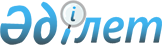 Об утверждении Правил проведения раздельных сходов местного сообщества поселков Саяк и Гулшат
					
			Утративший силу
			
			
		
					Решение Балхашского городского маслихата Карагандинской области от 19 декабря 2014 года № 34/268. Зарегистрировано Департаментом юстиции Карагандинской области 19 января 2015 года № 2929. Утратило силу решением Балхашского городского маслихата Карагандинской области от 15 марта 2022 года № 11/90
      Сноска. Утратило cилу решением Балхашского городского маслихата Карагандинской области от 15.03.2022 № 11/90 (вводится в действие по истечении десяти календарных дней после дня первого официального опубликования).
      В соответствии с Законом Республики Казахстан от 23 января 2001 года "О местном государственном управлении и самоуправлении в Республике Казахстан", постановлением Правительства Республики Казахстан от 18 октября 2013 года № 1106 "Об утверждении Типовых правил проведения раздельных сходов местного сообщества" городской маслихат РЕШИЛ:
      1. Утвердить прилагаемые Правила проведения раздельных сходов местного сообщества поселков Саяк и Гулшат.
      2. Настоящее решение вводится в действие со дня первого официального опубликования. Правила проведения раздельных сходов местного сообщества
поселков Саяк и Гулшат
1. Общие положения
      1. Настоящие Правила проведения раздельных сходов местного сообщества поселков Саяк и Гулшат (далее – Правила) разработаны в соответствии с пунктом 6 статьи 39-3 Закона Республики Казахстан от 23 января 2001 года "О местном государственном управлении и самоуправлении в Республике Казахстан", постановлением Правительства Республики Казахстан от 18 октября 2013 года № 1106 "Об утверждении Типовых правил проведения раздельных сходов местного сообщества" и устанавливают порядок проведения раздельных сходов местного сообщества жителей улицы, многоквартирного жилого дома поселков Саяк и Гулшат.
      2. Раздельный сход местного сообщества жителей улицы, многоквартирного жилого дома (далее – раздельный сход) на территории поселков Саяк и Гулшат (далее – поселков) созывается и проводится с целью избрания представителей для участия в сходе местного сообщества. 2. Порядок проведения раздельных сходов
      3. Раздельный сход созывается акимами поселков.
      Проведение раздельных сходов допускается при наличии положительного решения акима города Балхаш на проведение схода местного сообщества. 
      4. О времени, месте созыва раздельных сходов и обсуждаемых вопросах население местного сообщества оповещается не позднее чем за десять календарных дней до дня его проведения через средства массовой информации или иными способами. 
      5. Проведение раздельного схода в пределах улицы, многоквартирного жилого дома организуется акимами поселков.
      6. Перед открытием раздельного схода проводится регистрация присутствующих жителей соответствующей улицы, многоквартирного жилого дома, имеющих право в нем участвовать.
      7. Раздельный сход открывается акимами поселков или уполномоченным ими лицами. 
      Председателем раздельного схода является акимы поселков или уполномоченные ими лица. 
      Для оформления протокола раздельного схода открытым голосованием избирается секретарь.
      8. Для участия в сходе местного сообщества участниками раздельного схода выдвигаются кандидатуры представителей жителей улицы, многоквартирного жилого дома в количественном составе от десяти жителей один человек.
      Количество представителей жителей улицы, многоквартирного жилого дома для участия в сходе местного сообщества определяется на основе принципа равного представительства.
      9. Голосование проводится открытым способом, персонально по каждой кандидатуре. Избранными считаются кандидаты, набравшие наибольшие голоса участников раздельного схода. 
      10. На раздельном сходе ведется протокол, который подписывается председателем и секретарем и передается в аппараты акимов поселков.
					© 2012. РГП на ПХВ «Институт законодательства и правовой информации Республики Казахстан» Министерства юстиции Республики Казахстан
				
Председатель сессии
Б. Сейсембеков
Секретарь городского маслихата
К. Рахимберлина